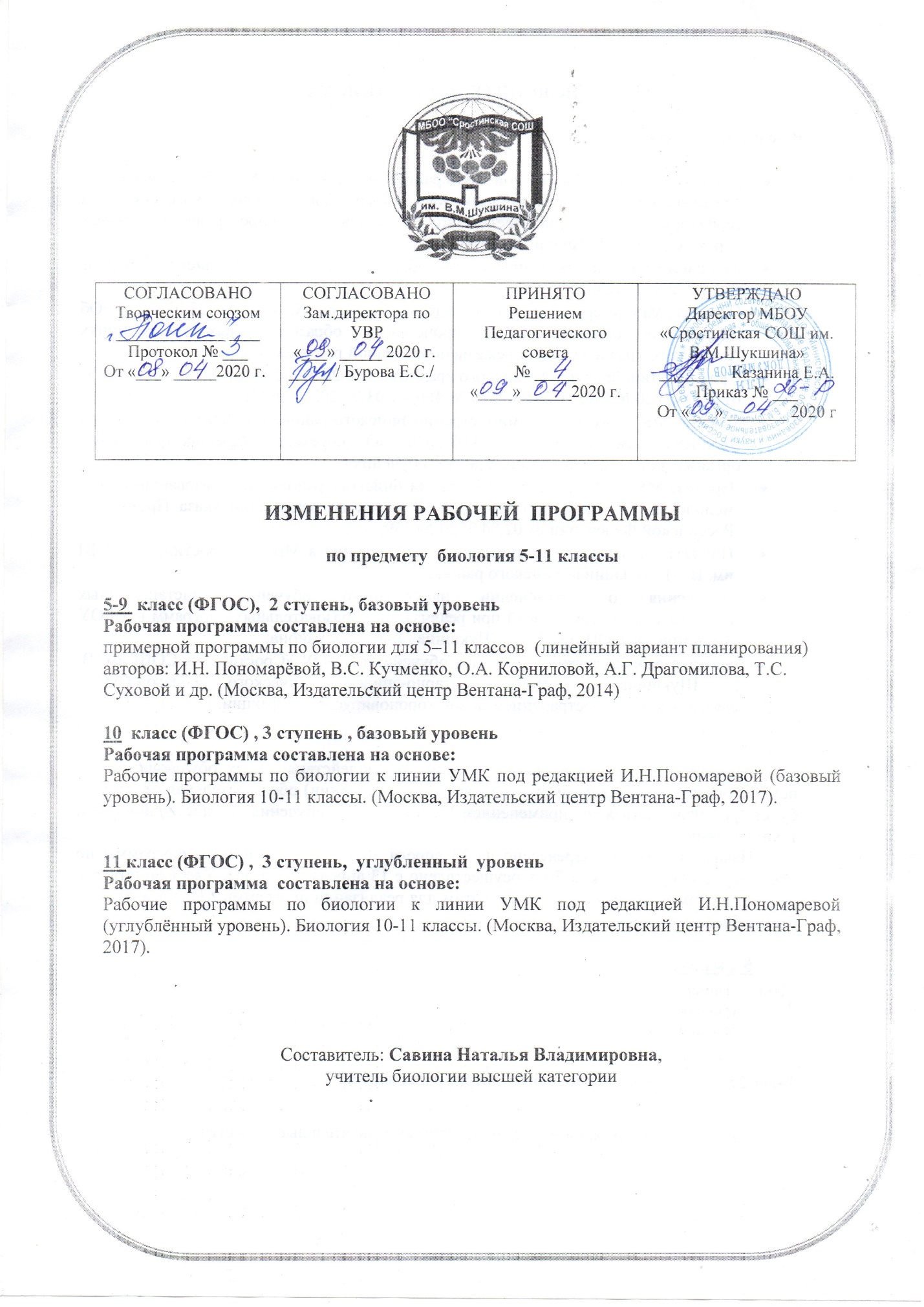 ПОЯСНИТЕЛЬНАЯ ЗАПИСКАВ целях реализации:указа Президента Российской Федерации от 02.04.2020 № 239 «О мерах по обеспечению санитарно-эпидемиологического благополучия населения на территории Российской Федерации в связи с распространением новой коронавирусной инфекции (COVID-19)», на основании приказа Министерства образования и науки Алтайского края от 03.04.2020г. №523;Приказа Министерства и науки Алтайского края № 439 от 23.03.2020 «Об организации образовательного процесса в образовательных организациях Алтайского края в условиях режима повышенной готовности»;Приказы Минобрнауки Алтайского края (от 15.03.2020 №390, от 19.03.2020 № 429, от 23.03.2020 №439, от 26.03.2020 № 466, от 03.04.2020 №523) Приказа МКУ «Комитет администрации Бийского района по образованию и дела молодежи» № 115-П от 23.03.2020 «О переходе общеобразовательных организаций на дистанционный режим обучения»; Приказа МКУ «Комитет администрации Бийского района по образованию и дела  молодежи» № 132-П от 03.04.2020 «О мерах по реализации указа Президента Российской Федерации от 02.04.2020 № 239;Приказа «О переходе на дистанционное обучение в МБОУ «Сростинская СОШ им. В. М. Шукшина» Бийского района; Положения о применении электронного обучения, дистанционных образовательных технологий при реализации образовательных программ в МБОУ «Сростинская СОШ им. В. М. Шукшина» Бийского района;Порядка работы, режима и формах обучения в МБОУ «Сростинская СОШ им. В. М. Шукшина» в период санитарно-эпидемиологического неблагополучия, связанных с распространением новой короновирусной инфекции.В связи с новыми условиями обучения взаимодействия между обучающимися и педагогическими работниками опосредовано (на расстоянии) образовательная программа будет реализовываться с применением электронного обучения и дистанционными технологиями.Начало 4 четверти перенесено на 13 апреля 2020 года. Реализация программы по предмету  биология должно быть осуществлено с 13 апреля 2020 года. Учебная четверть состоит из 7 рабочих недель. В связи с этим для реализации программы в полном объеме, были объединены темы:5 а класс. Лист фиксации изменений и дополнений в основной общеобразовательной программе.5 б класс.   Лист фиксации изменений и дополнений в основной общеобразовательной программе.6А и 6 Б класс.   Лист фиксации изменений и дополнений в основной общеобразовательной программе.7 а класс. Лист фиксации изменений и дополнений в основной общеобразовательной программе.7 б класс. Лист фиксации изменений и дополнений в основной общеобразовательной программе.8а класс.Лист фиксации изменений и дополнений в основной общеобразовательной программе.8 б классЛист фиксации изменений и дополнений в основной общеобразовательной программе.9А класс.Лист фиксации изменений и дополнений в основной общеобразовательной программе.9 Б класс. Корректировка программы точно такая же как и в 9 а классе.      Исключение составляет то, что 9 б класс продолжит изучение курса биологии в 4 четверти  с урока№51.Заболевания и повреждения органов зрения.10 класс. Лист фиксации изменений и дополнений в основной общеобразовательной программе.11 класс.Лист фиксации изменений и дополнений в основной общеобразовательной программе.ДатаНомер урока по  тем.планНазвание урока14.0427 Как можно добыть энергию для жизни? 21.0428 Зачем живые организмы запасают питательные вещества? 28.0429 Можно ли жить и не дышать? 05.0530 Подведем итоги. Что вы узнали о жизнедеятельности живых организмов? 12.0531Что мы узнали о живых организмах?19.0532Что мы узнали о жизнедеятельности живых организмов?26.0533,34,35Правила поведения в природе. Правила составления коллекций насекомых  и сбора растений на гербарии. Задания на лето.Дата внесения измененийСодержаниеРеквизиты документа (дата, номер приказа)Подпись лица, внесшего запись09.04.20Резервные уроки №33,34,35  объединены в один под общим названием Правила поведения в природе. Правила составления коллекций насекомых  и сбора растений на гербарии. Задания на лето. ДатаНомер урока по  тем.планНазвание урока13.0424 Нужны ли минеральные соли животным и человеку? 20.0425 Можно ли жить без воды? Практическая работа «Наблюдение за расходом воды в школе и в семье» 27.0426 Можно ли жить не питаясь? 04.0527 Как можно добыть энергию для жизни? 11.0528 Зачем живые организмы запасают питательные вещества? 18.0529 Можно ли жить и не дышать? 25.0530 Подведем итоги. Что вы узнали о жизнедеятельности живых организмов? Дата внесения измененийСодержаниеРеквизиты документа (дата, номер приказа)Подпись лица, внесшего запись09.04.20Провести сокращение последних 5 уроков за счет резервного времени, так как по программе авторами  УМК  предусмотрено 6 часов резервного времени.ДатаНомер урока по  тем.планНазвание урока15.0427Что такое экосистема?22.0428-29Человек — часть живой природы. Экскурсия  «Красота и гармония в природе»29.0430Практическая работа  «Наблюдение за расходом электроэнергии в школе и в семье»06.0531Подведем итоги. «Существует ли взаимосвязь живых организмов с окружающей средой?»13.0532Влияние человека на биосферу20.0533Всё ли мы узнали о жизни на Земле?27.0534-35Итоговый контроль . Задания на летоДата внесения измененийСодержаниеРеквизиты документа (дата, номер приказа)Подпись лица, внесшего запись09.04.20Уроки №28,29 объединены в один под общим названием . Человек — часть живой природы. Экскурсия  «Красота и гармония в природе». Уроки №34,35 объединены в один под названием.  Итоговый контроль .Задания на лето.ДатаНомер урока по  тем.планНазвание урока13.0450-51 Семейства класса Однодольные. Обобщение и систематизация знаний по материалам темы «Основные отделы царства растений»  14.0452-53Понятие об эволюции растительного мира. Эволюция высших растений20.0454-55Происхождение и многообразие культурных растений. Дары Нового и Старого Света 21.0456 Общая характеристика бактерий 27.0457-58Многообразие бактерий.  Значение бактерий в природе и в жизни человека 28.0459 Царство Грибы. Общая характеристика 04.0560 Многообразие и значение грибов 05.0561Лишайники. Общая характеристика и значение11.0562 Понятие о природном сообществе. Экскурсия Весенние явления в жизни природного сообщества (лес, парк, болото) 12.0563Приспособленность растений к жизни в природном сообществе 18.0564Смена природных сообществ 19.0565Многообразие природных сообществ25.0566-67Жизнь организмов в природе .Обобщение и систематизация знаний по материалам тем 7–926.0568Итоговый контроль.Дата внесения измененийСодержаниеРеквизиты документа (дата, номер приказа)Подпись лица, внесшего запись09.04.20Уроки №50,51 объединены в один под  названием. Семейства класса Однодольные. Обобщение и систематизация знаний по материалам темы «Основные отделы царства растений»  09.04.20Уроки №52,53  также объединены. Произошло уплотнение темы .  Понятие об эволюции растительного мира. Эволюция высших растений09.04.20Урок №54,55 объединены в связи с уплотнением темы. Происхождение и многообразие культурных растений. Дары Нового и Старого Света09.04.20Урок №57,58 объединены в связи с уплотнением темы. Многообразие бактерий.  Значение бактерий в природе и в жизни человека 09.04.20К уроку №62 добавлена экскурсия. Понятие о природном сообществе. Экскурсия «Весенние явления в жизни природного сообщества (лес, парк, болото)»09.04.20Урок №66 дополнен вопросами повторения. Жизнь организмов в природе .Обобщение и систематизация знаний по материалам тем 7–909.04.20Последний урок курса сокращен, так как является резервным и предусматривал повторение всего курса.09.04.20ДатаНомер урока по  тем.планНазвание урока14.0452-53Понятие об эволюции растительного мира. Эволюция высших растений17.0454-55Происхождение и многообразие культурных растений. Дары Нового и Старого Света 21.0456 Общая характеристика бактерий 24.0457-58Многообразие бактерий.  Значение бактерий в природе и в жизни человека 28.0459 Царство Грибы. Общая характеристика 05.0560 Многообразие и значение грибов 08.0561Лишайники. Общая характеристика и значение12.0562 Понятие о природном сообществе. Экскурсия Весенние явления в жизни природного сообщества (лес, парк, болото) 15.0563Приспособленность растений к жизни в природном сообществе 19.0564Смена природных сообществ 22.0565Многообразие природных сообществ26.0566-67Жизнь организмов в природе .Обобщение и систематизация знаний по материалам тем 7–929.0568Итоговый контроль.Дата внесения измененийСодержаниеРеквизиты документа (дата, номер приказа)Подпись лица, внесшего запись09.04.20Уроки №52,53  также объединены. Произошло уплотнение темы .  Понятие об эволюции растительного мира. Эволюция высших растений09.04.20Урок №54,55 объединены в связи с уплотнением темы. Происхождение и многообразие культурных растений. Дары Нового и Старого Света09.04.20Урок №57,58 объединены в связи с уплотнением темы. Многообразие бактерий.  Значение бактерий в природе и в жизни человека 09.04.20К уроку №62 добавлена экскурсия. Понятие о природном сообществе. Экскурсия «Весенние явления в жизни природного сообщества (лес, парк, болото)»09.04.20Урок №66 дополнен вопросами повторения. Жизнь организмов в природе .Обобщение и систематизация знаний по материалам тем 7–909.04.20Последний урок курса сокращен, так как является резервным и предусматривал повторение всего курса.09.04.20ДатаНомер урока по  тем.планНазвание урока15.0452-53 Экскурсия «Птицы леса (парка)»  Обобщение и систематизация знаний по темам 9–1118.0454  Общая характеристика класса. Внешнее строение млекопитающих22.0455 Внутреннее строение млекопитающих. Лабораторная работа № 10«Строение скелета млекопитающих» 25.0456 Размножение и развитие млекопитающих. Годовой жизненный цикл 29.0457 Происхождение и разнообразие млекопитающих 06.0558 Высшие, или Плацентарные, звери: насекомоядные и рукокрылые, грызуны и зайцеобразные, хищные 13.0559 Высшие, или Плацентарные, звери: ластоногие и китообразные, парнокопытные и непарнокопытные, хоботные 16.0560 Высшие, или Плацентарные, звери: приматы 20.0561 Экологические группы млекопитающих. Экскурсия«Разнообразие млекопитающих(зоопарк, краеведческий музей)» 23.0562-63 Значение млекопитающих для человека.  Обобщение и систематизация знаний по теме «Класс Млекопитающие, или Звери»27.0564-66Доказательства эволюции животного мира. Учение Ч. Дарвина. Развитие животного мира на Земле. Современный мир живых организмов.30.0567-68Биосфера . Обобщение и систематизация знаний по темам 8–13. Итоговый контроль знаний по курсу биологии 8 классаДата внесения измененийСодержаниеРеквизиты документа (дата, номер приказа)Подпись лица, внесшего запись09.04.20Уроки №52,53 объединены за счет обобщения и повторения знаний в форме виртуальной экскурсии.  Экскурсия «Птицы леса (парка)»  Обобщение и систематизация знаний по темам 9–11.09.04.20Уроки №62,63 объединены за счет обобщения и повторения знаний . Значение млекопитающих для человека.  Обобщение и систематизация знаний по теме «Класс Млекопитающие, или Звери»09.04.20Уроки №64-66 объединены за счет уплотнения темы. Доказательства эволюции животного мира. Учение Ч. Дарвина. Развитие животного мира на Земле. Современный мир живых организмов.09.04.20Уроки №67-68 объединены  за счет повторения. Биосфера . Обобщение и систематизация знаний по темам 8–13. Итоговый контроль знаний по курсу биологии 8 класса09.04.20Уроки №69,70 сокращены за счет резервного времениДатаНомер урока по  тем.планНазвание урока13.0450Разнообразие птиц16.0451Значение и охрана птиц. Происхождение20.0452-53 Экскурсия «Птицы леса (парка)»  Обобщение и систематизация знаний по темам 9–1123.0454  Общая характеристика класса. Внешнее строение млекопитающих27.0455 Внутреннее строение млекопитающих. Лабораторная работа № 10«Строение скелета млекопитающих» 30.0456 Размножение и развитие млекопитающих. Годовой жизненный цикл 04.0557 Происхождение и разнообразие млекопитающих 07.0558 Высшие, или Плацентарные, звери: насекомоядные и рукокрылые, грызуны и зайцеобразные, хищные 11.0559 Высшие, или Плацентарные, звери: ластоногие и китообразные, парнокопытные и непарнокопытные, хоботные 14.0560 Высшие, или Плацентарные, звери: приматы 18.0561 Экологические группы млекопитающих. Экскурсия«Разнообразие млекопитающих(зоопарк, краеведческий музей)» 21.0562-63 Значение млекопитающих для человека.  Обобщение и систематизация знаний по теме «Класс Млекопитающие, или Звери»25.0564-66Доказательства эволюции животного мира. Учение Ч. Дарвина. Развитие животного мира на Земле. Современный мир живых организмов.67-68Биосфера . Обобщение и систематизация знаний по темам 8–13. Итоговый контроль знаний по курсу биологии 8 классаДата внесения измененийСодержаниеРеквизиты документа (дата, номер приказа)Подпись лица, внесшего запись09.04.20Уроки №52,53 объединены за счет обобщения и повторения знаний в форме виртуальной экскурсии.  Экскурсия «Птицы леса (парка)»  Обобщение и систематизация знаний по темам 9–11.09.04.20Уроки №62,63 объединены за счет обобщения и повторения знаний . Значение млекопитающих для человека.  Обобщение и систематизация знаний по теме «Класс Млекопитающие, или Звери»09.04.20Уроки №64-66 объединены за счет уплотнения темы. Доказательства эволюции животного мира. Учение Ч. Дарвина. Развитие животного мира на Земле. Современный мир живых организмов.09.04.20Уроки №67-68 объединены  за счет повторения. Биосфера . Обобщение и систематизация знаний по темам 8–13. Итоговый контроль знаний по курсу биологии 8 класса09.04.20Уроки №69,70 сокращены за счет резервного времениДатаНомер урока по  тем.планНазвание урока13.0447-48 Спинной мозг .  Головной мозг Практическая работа «Изучение функций отделов головного мозга» 13.0449-50 Принцип работы органов чувств и анализаторов  Орган зрения и зрительный анализатор. Практические работы «Исследование реакции зрачка на освещённость», «Исследование принципа работы хрусталика, обнаружение слепого пятна»20.0451Заболевания и повреждения органов зрения20.0452Органы слуха, равновесия и их анализаторы Практическая работа «Оценка состояния вестибулярного аппарата»27.0453-54 Органы осязания, обоняния и вкуса Практическая работа «Исследование тактильных рецепторов»  Обобщение и систематизация знаний по темам 9 и 10 27.0455-56 Врождённые формы поведения.  Приобретённые формы поведения. Практическая работа «Перестройка динамического стереотипа»04.0557-58  Закономерности работы головного мозга.    Сложная психическая деятельность: речь, память, мышление04.0559-60  Психологические особенности личности.  Регуляция поведения . Практическая работа «Изучение внимания»11.0561-63Режим дня. Работоспособность. Сон и его значение. Вред наркогенных веществ. Обобщение знаний по теме «Поведение человека и высшая нервная деятельность»11.0564Половая система человека. Заболевания наследственные, врождённые, передающиеся половым путём18.0565Развитие организма человека. Обобщение и систематизация знаний по теме «Половая система. Индивидуальное развитие организма»18.0566-68Влияние экологических факторов на человека Обобщение и систематизация знаний по теме «Биосфера и человек» .Итоговый контроль знаний по разделу «Человек и его здоровье»Дата внесения измененийСодержаниеРеквизиты документа (дата, номер приказа)Подпись лица, внесшего запись09.04.20Уроки №47,48 объединены в единую тему.  Спинной мозг .  Головной мозг. Практическая работа «Изучение функций отделов головного мозга» 09.04.20Уроки №49,50 объединены в тему . Принцип работы органов чувств и анализаторов  Орган зрения и зрительный анализатор. Практические работы «Исследование реакции зрачка на освещённость», «Исследование принципа работы хрусталика, обнаружение слепого пятна»09.04.20Уроки №53,54 объединены в тему. Органы осязания, обоняния и вкуса. Практическая работа «Исследование тактильных рецепторов» . Обобщение и систематизация знаний по темам 9 и 10 .09.04.20 Уроки №55,56 объединены в тему.   Врождённые формы поведения.  Приобретённые формы поведения. Практическая работа «Перестройка динамического стереотипа»09.04.20 Уроки №57,58 объединены в тему.  Закономерности работы головного мозга.    Сложная психическая деятельность: речь, память, мышление09.04.20 Уроки №59,60 объединены в тему. Психологические особенности личности.  Регуляция поведения . Практическая работа «Изучение внимания»09.04.20Уроки №61-63 объединены в тему. Режим дня. Работоспособность. Сон и его значение. Вред наркогенных веществ. Обобщение знаний по теме «Поведение человека и высшая нервная деятельность»09.04.20Уроки №66-68 объединены в тему. Влияние экологических факторов на человека Обобщение и систематизация знаний по теме «Биосфера и человек» .Итоговый контроль знаний по разделу «Человек и его здоровье»ДатаНомер урока по  тем.планНазвание урока14.0427 Этапы антропогенеза. 21.0428-29 Человек как уникальный вид живой природы.  История развития эволюционных идей.28.0430 Естественный отбор и его формы. 05.0531 Современное учение об эволюции 12.0532 Основные направления эволюции. 19.0533Лабораторная работа №3. «Наблюдение признаков ароморфоза у растений и животных» 26.0534-35Особенности популяционно-видового уровня жизни. Всемирная стратегия охраны природных видовДата внесения измененийСодержаниеРеквизиты документа (дата, номер приказа)Подпись лица, внесшего запись09.04.20Уроки №28,29 объединены в одну тему.  Человек как уникальный вид живой природы.  История развития эволюционных идей.09.04.20Уроки №34,35 объединены в  тему . Особенности популяционно-видового уровня жизни. Всемирная стратегия охраны природных видов.ДатаНомер урока по  тем.планНазвание урока13.0474Органические соединения клетки – углеводы. 17.0475-76Липиды и белки. Лабораторная работа №6. «Органические вещества клетки» 17.0477Нуклеотиды и нуклеиновые кислоты.20.0478-79 Компактизация молекул ДНК в ядрах клеток эукариот.  Систематизация, обобщение и контроль по теме 9.24.0480-81Рибонуклеиновые кислоты: многообразие, структура, свойства.  Наследственная информация, ее хранение и передача.24.0482-83 Молекулярные основы гена и генетический код .Систематизация, обобщение и контроль знаний по теме 9.27.0484-85 Биосинтез белков в живой клетке. Трансляция как этап биосинтеза белков.04.0586Молекулярные процессы синтеза у растений.08.0587 Энергетический этап фотосинтеза у растений.08.0588 Пути ассимиляции углекислого газа11.0589-90 Бактериальный фотосинтез и хемосинтез . Систематизация, обобщение и контроль знаний  по теме 10 «Химические процессы в молекулярных системах».15.0591-92Молекулярные энергетические процессы . Лабораторная работа № 7 «Каталитическая активность ферментов».15.0593-94Кислородный этап энергетического обмена. Молекулярные основы обмена веществ  в живой клетке.18.0595-96Молекулярный уровень организации жизни : его роль в природе. Систематизация, обобщение и контроль знаний  по теме 10 «Химические процессы в молекулярных системах».22.0597-99Химические элементы в оболочках Земли и их значение в жизни организмов Химическое загрязнение окружающей среды как глобальная экологическая проблема. Структурные уровни организации живой материи.22.05100-101Систематизация, обобщение и контроль знаний  по теме 11 «Время экологической культуры. Обобщающий урок по разделу 3 «Молекулярный уровень организации жизни».Дата внесения измененийСодержаниеРеквизиты документа (дата, номер приказа)Подпись лица, внесшего запись09.04.20Урок №75,76 рассчитанный на 2 часа сократить до одного часа.  Это урок -Липиды и белки. Лабораторная работа №6. «Органические вещества клетки»09.04.20 Урок №78,79 объединить вместе. Это урок. Компактизация молекул ДНК в ядрах клеток эукариот.  Систематизация, обобщение и контроль по теме 9.09.04.20Урок №80,81 объединить вместе. Это урок.  Рибонуклеиновые кислоты: многообразие, структура, свойства.  Наследственная информация, ее хранение и передача.09.04.20Урок №82,83 объединить вместе. Это урок. Молекулярные основы гена и генетический код .Систематизация, обобщение и контроль знаний по теме 9.09.04.20Урок №84,85 объединить вместе. Это урок.  Биосинтез белков в живой клетке. Трансляция как этап биосинтеза белков.09.04.20Урок №89,90 объединить вместе. Это урок. Бактериальный фотосинтез и хемосинтез . Систематизация, обобщение и контроль знаний  по теме 10 «Химические процессы в молекулярных системах».09.04.20Урок 91,92 рассчитанный на 2 часа сократить до одного часа.  Это урок. Молекулярные энергетические процессы . Лабораторная работа № 7 «Каталитическая активность ферментов».09.04.20Урок №93,94 объединить вместе. Это урок. Кислородный этап энергетического обмена. Молекулярные основы обмена веществ  в живой клетке.09.04.20Урок №95,96 объединить вместе. Это урок. Молекулярный уровень организации жизни : его роль в природе. Систематизация, обобщение и контроль знаний  по теме 10 «Химические процессы в молекулярных системах».09.04.20Уроки №97-99 уплотнить .Это урок. Химические элементы в оболочках Земли и их значение в жизни организмов. Химическое загрязнение окружающей среды как глобальная экологическая проблема. Структурные уровни организации живой материи.09.04.20Тему уроков №100,101 объединить согласно авторской программе. Это урок.                     Систематизация, обобщение и контроль знаний  по теме 11 «Время экологической культуры. Обобщающий урок по разделу 3 «Молекулярный уровень организации жизни».09.04.204часа резервного времени не использовать в программе.